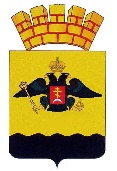 РЕШЕНИЕГОРОДСКОЙ ДУМЫ МУНИЦИПАЛЬНОГО ОБРАЗОВАНИЯГОРОД НОВОРОССИЙСКот 25 марта 2024 года									 № 498г. НовороссийскО внесении изменений в решение городской Думы муниципального образования город Новороссийск от 22 декабря 2015 года № 39 «Об утверждении Порядка определения цены земельных участков при заключении договоров купли-продажи земельных участков, находящихся в собственности муниципального образования город Новороссийск, и земельных участков, государственная собственность 
на которые не разграничена, предоставляемых без проведения торгов»В соответствии со статьей 39.4 Земельного кодекса Российской Федерации, Федеральным законом от 25 октября 2001 года № 137-ФЗ «О введении в действие Земельного кодекса Российской Федерации», Законом Краснодарского края от 5 ноября 2002 года № 532-КЗ «Об основах регулирования земельных отношений в Краснодарском крае», руководствуясь Уставом  муниципального образования город Новороссийск, городская Дума муниципального образования город Новороссийск 
р е ш и л а:В решение городской Думы муниципального образования город Новороссийск от 22 декабря 2015 года № 39 «Об утверждении Порядка определения цены земельных участков при заключении договоров купли-продажи земельных участков, находящихся в собственности муниципального образования город Новороссийск, и земельных участков, государственная собственность на которые не разграничена, предоставляемых без проведения торгов» внести следующие изменения:Название решения изложить в новой редакции:«Об утверждении Порядка определения цены земельных участков, находящихся в собственности муниципального образования город Новороссийск, при заключении договоров купли-продажи земельных участков, предоставляемых без проведения торгов».Пункт 1 решения изложить в новой редакции:«Утвердить Порядок определения цены земельных участков, находящихся в собственности муниципального образования город Новороссийск, при заключении договоров купли-продажи земельных участков, предоставляемых без проведения торгов (прилагается).».Название Порядка определения цены земельных участков при заключении договоров купли-продажи земельных участков, находящихся в собственности муниципального образования город Новороссийск, и земельных участков, государственная собственность на которые не разграничена, предоставляемых без проведения торгов (далее – Порядок) изложить в новой редакции:«Порядок определения цены земельных участков, находящихся в собственности муниципального образования город Новороссийск, при заключении договоров купли-продажи земельных участков, предоставляемых без проведения торгов».Из пункта 1.1 Порядка исключить слова «и земельных участков, государственная собственность на которые не разграничена,».Раздел 1 «Общие положения» Порядка дополнить пунктами 1.4 и 1.5 следующего содержания:«1.4.	Лица, приобретающие в соответствии с настоящим Порядком земельные участки, находящиеся в собственности муниципального образования город Новороссийск, предоставляемые без проведения торгов, оплачивают в безналичном порядке стоимость земельного участка 
в течение 10 банковских дней с момента подписания договора 
купли-продажи земельного участка.1.5.	Рассрочка либо отсрочка оплаты земельных участков, приобретаемых в соответствии с настоящим Порядком, не допускаются.».1.6.	Подпункт 3.1.1 пункта 3.1 Порядка исключить.2.	Отделу информационной политики и средств массовой информации администрации муниципального образования город Новороссийск обеспечить официальное опубликование (обнародование) настоящего решения в печатном средстве массовой информации и размещение (опубликование) настоящего решения на официальном сайте администрации и городской Думы муниципального образования город Новороссийск в информационно-телекоммуникационной сети «Интернет».3.	Контроль за выполнением настоящего решения возложить на председателя постоянного комитета городской Думы по муниципальной собственности, земельным отношениям, вопросам торговли и потребительского рынка Козырева В.А. и заместителя главы муниципального образования город Новороссийск Степаненко Е.Н.4.	Настоящее решение вступает в силу со дня его официального опубликования.Глава муниципального образования	         Председатель городской Думыгород Новороссийск______________ А.В. Кравченко		         ______________ А.В. Шаталов